REPUBLIC OF NAMIBIA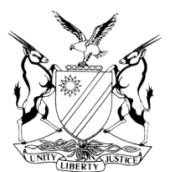 IN THE HIGH COURT OF NAMIBIA, NORTHERN LOCAL DIVISION, OSHAKATIREVIEW JUDGMENT Case Title:The State v Amukoto Johannes MakuvaCR No.: 1/2020CR No.: 1/2020Case Title:The State v Amukoto Johannes MakuvaDivision of Court: Northern Local DivisionDivision of Court: Northern Local DivisionHeard before:  Honourable Mr Justice January J etHonourable Ms Justice Salionga JDelivered on:  13 January 2020Delivered on:  13 January 2020Neutral citation: S v Makuva (CR 1/2020) [2020] NAHCNLD 01 (13 January 2020)Neutral citation: S v Makuva (CR 1/2020) [2020] NAHCNLD 01 (13 January 2020)Neutral citation: S v Makuva (CR 1/2020) [2020] NAHCNLD 01 (13 January 2020)The order: The sentence imposed is set aside and substituted by the following: 24 months’ imprisonment of which 6 months is suspended for a period of 5 years on condition accused is not convicted of assault with intent to do grievous bodily harm in a domestic set up committed during the period of suspension.The order: The sentence imposed is set aside and substituted by the following: 24 months’ imprisonment of which 6 months is suspended for a period of 5 years on condition accused is not convicted of assault with intent to do grievous bodily harm in a domestic set up committed during the period of suspension.The order: The sentence imposed is set aside and substituted by the following: 24 months’ imprisonment of which 6 months is suspended for a period of 5 years on condition accused is not convicted of assault with intent to do grievous bodily harm in a domestic set up committed during the period of suspension.Reasons for the order:Reasons for the order:Reasons for the order:SALIONGA J (JANUARY J concurring):[1]	Accused a 47 years’ male was charged with assault with intent to do grievous bodily harm read with the provisions of the Combating of Domestic Violence Act 4 of 2003.[2]	The accused pleaded not guilty and was convicted after the evidence was led.  He was sentenced to 24 months imprisonment of which 6 months imprisonment is suspended for a period of 5 years on condition accused is not convicted of assault with intent to do grievous bodily harm in a domestic set up.[3]	The condition of suspension is vague and incomplete.[4]	The above order is made.SALIONGA J (JANUARY J concurring):[1]	Accused a 47 years’ male was charged with assault with intent to do grievous bodily harm read with the provisions of the Combating of Domestic Violence Act 4 of 2003.[2]	The accused pleaded not guilty and was convicted after the evidence was led.  He was sentenced to 24 months imprisonment of which 6 months imprisonment is suspended for a period of 5 years on condition accused is not convicted of assault with intent to do grievous bodily harm in a domestic set up.[3]	The condition of suspension is vague and incomplete.[4]	The above order is made.SALIONGA J (JANUARY J concurring):[1]	Accused a 47 years’ male was charged with assault with intent to do grievous bodily harm read with the provisions of the Combating of Domestic Violence Act 4 of 2003.[2]	The accused pleaded not guilty and was convicted after the evidence was led.  He was sentenced to 24 months imprisonment of which 6 months imprisonment is suspended for a period of 5 years on condition accused is not convicted of assault with intent to do grievous bodily harm in a domestic set up.[3]	The condition of suspension is vague and incomplete.[4]	The above order is made.                       J T SALIONGA                                  JUDGE                                                 J T SALIONGA                                  JUDGE                                                    H C JANUARY                          JUDGE